АДМИНИСТРАЦИЯ МУНИЦИПАЛЬНОГО ОБРАЗОВАНИЯ
ТИХВИНСКИЙ МУНИЦИПАЛЬНЫЙ РАЙОН
ЛЕНИНГРАДСКОЙ ОБЛАСТИ
(АДМИНИСТРАЦИЯ ТИХВИНСКОГО РАЙОНА)ПОСТАНОВЛЕНИЕот 16 апреля 2024 г. 	№ 01-837-аОб утверждении Порядка предоставления субсидий субъектам малого предпринимательства Тихвинского района на организацию предпринимательской деятельности21, 2500, ДО, НПАВ соответствии с пунктом 3 статьи 78 Бюджетного кодекса Российской Федерации, Постановлением Правительства Российской Федерации от 25 октября 2023 года № 1782 «Об утверждении общих требований к нормативным правовым актам, муниципальным правовым актам, регулирующим предоставление из бюджетов субъектов Российской Федерации, местных бюджетов субсидий, в том числе грантов в форме субсидий, юридическим лицам, индивидуальным предпринимателям, а также физическим лицам - производителям товаров, работ, услуг и проведение отборов получателей указанных субсидий, в том числе грантов в форме субсидий» в целях реализации мероприятий муниципальной программы Тихвинского района «Стимулирование экономической активности Тихвинского района» от 30 октября 2023 года № 01-2713-а, администрация Тихвинского района ПОСТАНОВЛЯЕТ:Утвердить Порядок предоставления субсидий субъектам малого предпринимательства Тихвинского района на организацию предпринимательской деятельности (приложение). Признать утратившими силу: постановление администрации Тихвинского района от 1 июля 2021 года № 01-1253-а «Об утверждении Порядка предоставления субсидий из бюджета Тихвинского района субъектам малого предпринимательства на организацию предпринимательской деятельности»;постановление администрации Тихвинского района от 10 февраля 2022 года № 01-250-а «О внесении изменений в Порядок предоставления субсидий из бюджета Тихвинского района субъектам малого предпринимательства на организацию предпринимательской деятельности, утверждённый постановлением администрации Тихвинского района от 1 июля 2021 года № 01-1253-а»;постановление администрации Тихвинского района от 2 сентября 2022 года № 01-1952-а «О внесении изменений в Порядок предоставления субсидий из бюджета Тихвинского района субъектам малого предпринимательства на организацию предпринимательской деятельности, утверждённый постановлением администрации Тихвинского района от 1 июля 2021 года № 01-1253-а».Обнародовать настоящее постановление в информационно-телекоммуникационной сети Интернет на официальном сайте Тихвинского района: https://admtih.ru/.Опубликовать настоящее постановление в газете «Трудовая слава».Контроль за исполнением постановления возложить на и. о. заместителя главы администрации – председателя комитета по экономике и инвестициям.Настоящее постановление вступает в силу с момента его подписания.Глава администрации	Ю. А. НаумовКурганова Маргарита Николаевна,
8 (81367) 77-333СОГЛАСОВАНО:РАССЫЛКА: УТВЕРЖДЁНпостановлением администрации
Тихвинского района
от 16 апреля 2024 г. № 01-837-а(приложение)ПОРЯДОК
предоставления субсидий субъектам малого предпринимательства Тихвинского района на организацию предпринимательской деятельности Общие положения о предоставлении субсидий1.1. Субсидия предоставляется на возмещение (финансовое обеспечение) затрат, связанных с организацией предпринимательской деятельности из бюджета Тихвинского района и поступивших в порядке софинансирования средств бюджета Ленинградской области, в рамках реализации подпрограммы «Развитие малого, среднего предпринимательства и потребительского рынка Ленинградской области» государственной программы Ленинградской области «Стимулирование экономической активности Ленинградской области», утверждённой постановлением Правительства Ленинградской области от 14 ноября 2013 года № 394,  муниципальной программы Тихвинского района «Стимулирование экономической активности Тихвинского района», утверждённой постановлением администрации Тихвинского района от 30 октября 2023 г. № 01-2713-а (далее – субсидия, подпрограмма, государственная программа), критерии конкурсного отбора субъектов малого предпринимательства для предоставления финансовой поддержки в виде субсидии, а также порядок возврата субсидии в случае нарушения условий их предоставления.1.2. Понятия, используемые для целей настоящего Порядка:субъекты малого предпринимательства – хозяйствующие субъекты (юридические лица и индивидуальные предприниматели), отнесённые в соответствии с условиями, установленными Федеральным законом от 24.07.2007 № 209-ФЗ «О развитии малого и среднего предпринимательства в Российской Федерации», к малым предприятиям, в том числе к микропредприятиям, сведения о которых внесены в единый реестр субъектов малого и среднего предпринимательства;соискатели (участники отбора) – субъекты малого предпринимательства, организовавшие предпринимательскую деятельность не ранее чем за два года до даты подачи заявки на участие в конкурсном отборе, осуществляющие деятельность на территории Тихвинского района и состоящие на налоговом учёте в налоговых органах Тихвинского района, планирующие принять участие в конкурсах, организованных Тихвинским муниципальным районом;депрессивные муниципальные образования – городские и (или) сельские поселения Ленинградской области, отнесённые в соответствии с правовым актом Правительства Ленинградской области к категории депрессивных муниципальных образований Ленинградской области в целях реализации подпрограммы «Развитие малого, среднего предпринимательства и потребительского рынка Ленинградской области» государственной программы Ленинградской области «Стимулирование экономической активности Ленинградской области», утверждённой постановлением Правительства Ленинградской области от 14.11.2013 № 394;приоритетные группы – принадлежность индивидуального предпринимателя или учредителя юридического лица на момент подачи заявки на участие в конкурсе к одной из следующих категорий: члены многодетных семей; члены семьи, воспитывающие детей-инвалидов; инвалиды; пенсионеры; военнослужащие, уволенные в запас; студенты; субъекты молодёжного предпринимательства - граждане в возрасте от 18 до 35 лет (включительно), граждане трудоспособного возраста, зарегистрированные по месту жительства на территориях депрессивных муниципальных образований Ленинградской области; приоритетные виды деятельности:производственная сфера;социально значимые отрасли (образование, социальное обеспечение населения, здравоохранение, услуги по присмотру за детьми, дошкольное образование, физическая культура, спорт);деятельность в сфере сельского хозяйства;деятельность в сфере туризма;деятельность в сфере народных художественных промыслов и ремёсел, а также иные приоритетные сферы деятельности, определенные муниципальными программами, содержащими мероприятия, направленные на развитие малого и среднего предпринимательства.договор-соглашение о предоставлении субсидии, заключаемое между получателем субсидии и администрацией Тихвинского района (далее – администрация) по типовой форме, установленной комитетов финансов Ленинградской области, в государственной информационной системе Ленинградской области «Приём заявок от субъектов малого и среднего предпринимательства на предоставление субсидий» https://ssmsp.lenreg.ru/mainPortal/auth.обстоятельства непреодолимой силы (форс-мажор) – чрезвычайные, непредвиденные и непредотвратимые обстоятельства, возникшие в течение реализации договорных обязательств, которые нельзя было разумно ожидать при заключении договора, либо избежать или преодолеть, а также находящиеся вне контроля сторон такого договора.Иные понятия и термины, используемые в настоящем Порядке, применяются в значениях, определенных действующим законодательством.1.3. Целью предоставления субсидии является увеличение количества субъектов малого предпринимательства на территории Тихвинского района посредством стимулирования субъектов малого предпринимательства к организации предпринимательской деятельности способствующее росту занятости населения посредством увеличения количества новых рабочих мест, созданных субъектами малого предпринимательства, получившими финансовую поддержку в виде субсидии.1.4. Субсидии субъектам малого предпринимательства предоставляются для возмещения (финансового обеспечения) затрат, связанных с организацией предпринимательской деятельности.Субсидия субъектам малого предпринимательства не предназначена для возмещения (финансового обеспечения) затрат на приобретение недвижимости, бытовой электроники, не используемой в производственном процессе или в процессе оказания услуг, на аренду помещений, приобретение легковых автомобилей (за исключением автобусов любых типов, предназначенных для перевозки восьми и более человек, фургонов, автолавок), выплату заработной платы, возведение капитальных строений и их проектирование, капитальный и косметический ремонт помещений, проведение опытно-конструкторских работ, приобретение лицензий, оплату взносов для вступления в саморегулируемые организации, оплату вкладов, в качестве уставного капитала. Затраты за счёт средств субсидии производятся получателем субсидии в безналичном порядке со счета открытого в соответствии с законодательством Российской Федерации для осуществления операций, связанных с предпринимательской деятельностью., на который перечислена субсидия, в соответствии с пунктом 3.6 настоящего Порядка.1.5. Субсидии субъектам малого предпринимательства для организации предпринимательской деятельности предоставляются по итогам конкурсного отбора в пределах бюджетных ассигнований, утверждённых на эти цели в сводной бюджетной росписи решением совета депутатов Тихвинского района о бюджете и областном бюджете Ленинградской области на соответствующий финансовый год администрации Тихвинского района – получателю бюджетных средств, и доведённых лимитов бюджетных обязательств на текущий финансовый год.Субсидии не предоставляются субъектам малого предпринимательства, осуществляющим финансово-хозяйственную деятельность, указанную в частях 3 и 4 статьи 14 Федерального закона от 24 июля 2007 года № 209-ФЗ «О развитии малого и среднего предпринимательства в Российской Федерации».1.6. К участию в конкурсном отборе, проводимом Тихвинским районом, допускается категория соискателей, соответствующая следующим условиям:субъекты малого предпринимательства, организовавшие предпринимательскую деятельность не ранее чем за два года до даты подачи заявки на участие в конкурсном отборе, осуществляющие деятельность на территории Тихвинского района и состоящие на налоговом учёте в налоговых органах Тихвинского района, претендующие на получение субсидии;индивидуальный предприниматель или один из учредителей юридического лица прошёл краткосрочные курсы обучения основам предпринимательства в одной из организаций муниципальной инфраструктуры поддержки предпринимательства, и(или) в организациях, определенных комитетом по труду и занятости населения Ленинградской области, и (или) в образовательных учреждениях, имеющих соответствующие лицензии. Прохождение краткосрочного обучения не требуется для соискателей, имеющих диплом о высшем юридическом и(или) экономическом образовании (профильной переподготовке);индивидуальный предприниматель или учредитель (учредители) юридического лица ранее не осуществлял предпринимательскую деятельность в качестве индивидуального предпринимателя или учредителя коммерческой организации в течение пяти лет до даты подачи заявки на участие в конкурсном отборе.1.7. Получатели субсидии определяются по итогам конкурсного отбора, исходя из наилучших условий достижения результатов, в целях достижения которых, предоставляется субсидия по результатам оценки представленных соискателями заявок. 1.8. Сведения о субсидии подлежат размещению на едином портале бюджетной системы Российской Федерации в информационно-телекоммуникационной сети «Интернет» (далее – единый портал) при формировании проекта решения о бюджете (проекта решения о внесении изменений в решение о бюджете) (при наличии технической возможности).2. Порядок проведения конкурсного отбора2.1. Решение о проведении конкурсного отбора принимается администрацией Тихвинского района и оформляется в виде распоряжения администрации.Конкурсный отбор проводится в государственной информационной системе Ленинградской области «Приём конкурсных заявок от субъектов малого и среднего предпринимательства на предоставление субсидий» (https://ssmsp.lenreg.ru/mainPortal/auth) (далее – ГИС ЛО).2.2. В целях рассмотрения и оценки заявок, а также определения победителей конкурсного отбора администрация Тихвинского района формирует комиссию. Положение о комиссии и состав комиссии утверждаются правовым актом (распоряжением) администрации Тихвинского района.В состав конкурсной комиссии, формируемой администрацией Тихвинского района входят: представитель комитета по развитию малого, среднего бизнеса и потребительского рынка Ленинградской области, представители администрации Тихвинского района, представитель Тихвинского филиала ГКУ «ЦЗН Ленинградской области», представитель налогового органа Тихвинского района, представитель организации инфраструктуры поддержки предпринимательства Тихвинского район, представитель совета по содействию развития малого и среднего предпринимательства при администрации Тихвинского района, представитель совета депутатов Тихвинского района.2.3. Администрация не менее чем за один рабочий день до начала приёма заявок на участие в конкурсном отборе размещает на едином портале (при наличии технической возможности), в ГИС ЛО, а также на официальном сайте администрации в сети Интернет объявление о проведении конкурсного отбора получателей субсидии (далее – объявление) с указанием:сроков проведения конкурсного отбора, а также при необходимости информацию о возможности проведения нескольких этапов отбора с указанием сроков и порядка их проведения;даты начала подачи и окончания приёма заявок соискателей, при этом дата окончания приёма заявок не может быть ранее 30-го календарного дня, следующего за днём размещения объявления о проведении отбора;наименование, место нахождения, почтовый адрес, адрес электронной почты главного распорядителя бюджетных средств;результат (результаты) предоставления субсидии, а также характеристику (характеристики) результата (при ее установлении);доменное имя и (или) указатели страниц государственной информационной системы в сети «Интернет»;требования к соискателям, определенные в соответствии с пунктом 2.5. настоящего Порядка, и к перечню документов, представляемых участниками отбора для подтверждения соответствия указанным требованиям;категории получателей субсидий и критерии оценки, показатели критериев оценки;порядок подачи соискателям заявок и требования, предъявляемые к форме и содержанию заявок;порядок отзыва заявок, порядок их возврата, определяющий в том числе основания для возврата заявок, порядок внесения изменений в заявки;правила рассмотрения и оценки заявок;порядок возврата заявок на доработку;порядок отклонения заявок, а также информацию об основаниях их отклонения;порядок оценки заявок, включающий критерии оценки, показатели критериев оценки, сведения, документы и материалы, подтверждающие такую информацию, минимальный проходной балл, который необходимо набрать по результатам оценки заявок участникам отбора для признания их победителями отбора, сроки оценки заявок, а также информацию об участии комиссии в оценке заявок;объем распределяемой субсидии в рамках отбора, порядок расчёта размера субсидии, установленный правовым актом, правила распределения субсидии по результатам отбора, которые могут включать максимальный, минимальный размер субсидии, предоставляемой победителю (победителям) отбора, а также предельное количество победителей отбора;разъяснения о порядке предоставления участникам отбора положений объявления о проведении отбора, даты начала и окончания срока такого предоставления;срок, в течение которого победитель (победители) отбора должен подписать соглашение;условия признания победителя (победителей) отбора уклонившимся от заключения соглашения;сроки размещения протокола подведения итогов отбора (документа об итогах отбора) на едином портале и на официальном сайте главного распорядителя бюджетных средств в сети «Интернет», которые не могут быть позднее 14-го календарного дня, следующего за днём определения победителя отбора.Конкурсный отбор может быть отменен в случае принятия Администрацией решения об отмене проведения конкурсного отбора.Объявление об отмене проведения конкурсного отбора с информацией о причинах отмены отбора размещается на официальном сайте Администрации в информационно-телекоммуникационной сети «Интернет» не позднее чем за один рабочий день до даты окончания срока подачи заявок участниками отбора.Участники отбора, подавшие заявки, информируются об отмене проведения отбора в системе ГИС ЛО в день размещения данного объявления на официальном сайте Администрации в информационно-телекоммуникационной сети «Интернет». Отбор получателей субсидии считается отменённым со дня размещения объявления о его отмене на официальном сайте Администрации в информационно-телекоммуникационной сети Интернет.В случае отсутствия заявок, поданных до истечения срока подачи заявок, или в случае отклонения комиссией всех заявок отбор признается несостоявшимся.2.4. Разъяснение положений объявления может быть получено соискателем путём направления в администрацию соответствующего обращения.Разъяснение положений объявления осуществляется секретарём комиссии в течение пяти рабочих дней со дня получения обращения. Обращение может быть направлено не позднее чем за пять рабочих дней до дня окончания срока приёма заявок, указанного в объявлении.2.5. Требования, которым должен соответствовать соискатель на дату подачи заявки на участие в конкурсном отборе (далее - заявка): соискатель не должен являться иностранным юридическим лицом, в том числе местом регистрации которого является государство или территория, включённые в утверждаемый Министерством финансов Российской Федерации перечень государств и территорий, используемых для промежуточного (офшорного) владения активами в Российской Федерации (далее - офшорные компании), а также российским юридическим лицом, в уставном (складочном) капитале которого доля прямого или косвенного (через третьих лиц) участия офшорных компаний в совокупности превышает 25 процентов (если иное не предусмотрено законодательством Российской Федерации). При расчёте доли участия офшорных компаний в капитале российских юридических лиц не учитывается прямое и (или) косвенное участие офшорных компаний в капитале публичных акционерных обществ (в том числе со статусом международной компании), акции которых обращаются на организованных торгах в Российской Федерации, а также косвенное участие офшорных компаний в капитале других российских юридических лиц, реализованное через участие в капитале указанных публичных акционерных обществ;соискатель не должен находиться в перечне организаций и физических лиц, в отношении которых имеются сведения об их причастности к экстремистской деятельности или терроризму;соискатель не находится в составляемых в рамках реализации полномочий, предусмотренных главой VII Устава ООН, Советом Безопасности ООН или органами, специально созданными решениями Совета Безопасности ООН, перечнях организаций и физических лиц, связанных с террористическими организациями и террористами или с распространением оружия массового уничтожения;соискатель не должен получать средства из бюджета администрации Тихвинского района в соответствии с иными нормативными правовыми актами на цели, установленные настоящим Порядком;соискатель не является иностранным агентом в соответствии с Федеральным законом «О контроле за деятельностью лиц, находящихся под иностранным влиянием»;на едином налоговом счете соискателя на дату не ранее чем за 30 календарных дней до даты заседания комиссии отсутствует отрицательное сальдо или не превышает размер, определенный пунктом 3 статьи 47 Налогового кодекса Российской Федерации;соискателя отсутствует задолженность по уплате налогов, сборов и страховых взносов в бюджеты бюджетной системы Российской Федерации или в случае ее наличия она должна быть погашена на дату заседания комиссии с представлением подтверждающих документов в порядке, определенном 2.8 настоящего Порядка;у соискателя субсидии отсутствуют просроченная задолженность по возврату в бюджет Тихвинского района, из которого планируется предоставление субсидии в соответствии с правовым актом, иных субсидий, бюджетных инвестиций, а также иная просроченная (неурегулированная) задолженность по денежным обязательствам перед публично-правовым образованием, из бюджета которого планируется предоставление субсидии в соответствии с правовым актом;соискатель не имеет невыполненных обязательств перед администрацией Тихвинского района, в том числе соискатель не признан совершившим нарушение порядка и условий оказания поддержки менее одного года до даты подачи заявки, за исключением случая более раннего устранения соискателем такого нарушения при условии соблюдения им срока устранения такого нарушения, а в случае если нарушение порядка и условий оказания поддержки связано с нецелевым использованием средств поддержки или представлением недостоверных сведений и документов, с даты признания соискателя совершившим такое нарушение прошло менее трёх лет;соискатели – юридические лица не должны находиться в процессе реорганизации (за исключением реорганизации в форме присоединения к юридическому лицу, являющемуся участником конкурсного отбора, другого юридического лица), ликвидации, в отношении их не введена процедура банкротства, деятельность соискателя не приостановлена в порядке, предусмотренном законодательством Российской Федерации, а соискатели – индивидуальные предприниматели не должны прекратить деятельность в качестве индивидуального предпринимателя;в реестре дисквалифицированных лиц отсутствуют сведения о дисквалифицированных руководителе, членах коллегиального исполнительного органа, лице, исполняющем функции единоличного исполнительного органа, или главном бухгалтере (при наличии) получателя субсидии (участника отбора), являющегося юридическим лицом, об индивидуальном предпринимателе и о физическом лице – производителе товаров, работ, услуг, являющихся получателями субсидии (участниками отбора).Документы, подтверждающие соответствие требованиям, указанным в настоящем пункте, соискателями не предоставляются.2.6. Для участия в конкурсном отборе соискатели представляют в комиссию заявку, в состав которой входят следующие документы (информационные материалы):заявление о предоставлении субсидии по форме согласно приложению 1 к настоящему Порядку, содержащее согласие на публикацию (размещение) в сети Интернет информации о соискателе, о подаваемой соискателем заявке, иной информации о соискателе, связанной с конкурсным отбором, а также согласие на обработку персональных данных;информация о проекте по форме согласно приложению 3 к настоящему Порядку;презентация деятельности соискателя в форматах pdf или pptx;выписка с расчётного счёта, заверенная банком подтверждающая условие софинансирования в соответствии с пунктом 1.4 настоящего Порядка на любую дату в течение периода, равного 30 календарным дням, предшествующего дате подачи заявки  или гарантийное письмо, подтверждающее наличие денежных средств, необходимых для софинансирования расходов, связанных с реализацией проекта, в размере не менее 20 процентов от размера расходов, предусмотренных на реализацию проекта в соответствии с пунктом 1.4 настоящего Порядка (при финансовом обеспечении);копии правоустанавливающих документов на недвижимое имущество (при использовании недвижимого имущества), на территории которого соискатель реализует или планирует реализовать представленный в составе заявки проект, заверенные подписью соискателя;копии страниц документа, удостоверяющего личность, заверенные подписью соискателя;копию документов, подтверждающих прохождение соискателем обучения индивидуальным предпринимателем или одним из учредителей юридического лица краткосрочного курса обучения основам предпринимательства в одной из организаций муниципальной инфраструктуры поддержки предпринимательства, и(или) в организациях, определенных комитетом по труду и занятости населения Ленинградской области, и(или) в образовательных учреждениях, имеющих соответствующие лицензии, подписанная соискателем;смету затрат по форме согласно приложению 2 к настоящему Порядку.В случае, если соискатель на момент подачи заявки произвёл 100% затрат, заявленных к возмещению, то к смете затрат прилагаются: копии договоров, платёжных поручений с отметкой банка, подтверждающих произведённые расходы, связанные с организацией предпринимательской деятельности, а также документов, подтверждающих приём-передачу товаров и(или) выполненных работ (оказанных услуг).В случае, если соискатель на момент подачи заявки произвёл часть затрат, заявленных к возмещению, то к смете затрат прилагаются: копии договоров, платёжных поручений с отметкой банка, подтверждающих произведённые расходы, связанные с организацией предпринимательской деятельности, а также документов, подтверждающих приём-передачу товаров и(или) выполненных работ (оказанных услуг);выписка со счета, заверенная банком, подтверждающая наличие финансовых средств, необходимых для реализации представленного проекта в соответствии с представленной сметой или гарантийное письмо, подтверждающее наличие денежных средств, необходимых для реализации проекта;В случае, если соискатель на момент подачи заявки не имеет произведённых затрат, заявленных к возмещению, то к смете затрат прилагается выписка со счёта, заверенная банком, подтверждающая наличие финансовых средств, необходимых для реализации представленного проекта в соответствии с представленной сметой.и) документ, удостоверяющий право (полномочия) представителя соискателя, если с конкурсной заявкой обращается представитель соискателя.Дополнительно соискатель для начисления баллов, предусмотренных подпунктом «д» пункта 2.14.2 настоящего Порядка, имеет право представить документы, подтверждающие принадлежность соискателя к приоритетной группе в соответствии с приложением 5 к Порядку.2.7. Документы, указанные в пункте 2.6 настоящего Порядка, подаются в электронном виде посредством государственной информационной системы Ленинградской области «Приём конкурсных заявок от субъектов малого и среднего предпринимательства на предоставление субсидий» (https://ssmsp.lenreg.ru/mainPortal/auth) с использованием усиленной квалифицированной электронной подписи.2.8. После поступления заявки, администрацией запрашиваются:1) в порядке информационного взаимодействия с другими органами государственной власти и организациями:сведения из Единого реестра субъектов малого и среднего предпринимательства;выписка из Единого государственного реестра юридических лиц или Единого государственного реестра индивидуальных предпринимателей, полученная с официального сайта Федеральной налоговой службы;сведения, подтверждающие соответствие соискателя требованиям в соответствии с пунктом 2.5 настоящего Порядка;2) через портал системы межведомственного электронного взаимодействия Ленинградской области - сведения о наличии (отсутствии) задолженности по уплате налогов, сборов, страховых взносов, пеней, штрафов на дату подачи заявки.В случае наличия указанной задолженности администрация в течение одного рабочего дня с даты получения ответа на межведомственный запрос уведомляет соискателя о наличии такой задолженности. Соискатели вправе дополнительно к документам, предусмотренным пунктом 2.6 настоящего Порядка, представить до проведения заседания комиссии или на заседании комиссии копии документов, подтверждающих размер задолженности, не превышающий размер, определенный пунктом 3 статьи 47 Налогового кодекса Российской Федерации, или уплату указанной задолженности или отсутствие задолженности, и(или) копию договора о реструктуризации задолженности, заверенные подписью и печатью (при наличии) соискателя.Указанные документы и сведения секретарём комиссии прикладываются к заявке в электронном виде в ГИС ЛО при наличии технической возможности.2.9. Соискатель несёт ответственность за подлинность представленных документов в соответствии с законодательством Российской Федерации.2.10. Администрация принимает заявки в сроки, указанные в объявлении.2.11. Секретарь комиссии проверяет наличие и соответствие представленных соискателем документов требованиям, указанным в пункте 2.6 настоящего Порядка, соответствие соискателя требованиям, определенным пунктами 2.5 настоящего Порядка, категориям и критериям, определенным пунктом 1.6 настоящего Порядка, а также проводит проверку достоверности сведений, содержащихся в заявлении о предоставлении субсидии, формирует журнал заявок соискателей, в соответствии с приложением 6 к Порядку, участвующих в конкурсном отборе.Информация о соответствии или несоответствии заявок и соискателей требованиям настоящего Порядка доводится секретарём комиссии на заседании.2.12. Заявка может быть отозвана соискателем до окончания срока приёма заявок, указанного в объявлении, путём направления в администрацию соответствующего обращения. Отозванные заявки не учитываются при определении количества заявок, представленных на участие в конкурсном отборе, и возвращаются соискателю в течение пяти рабочих дней со дня поступления обращения в администрацию. Сведения об отзыве и возврате заявки соискателю отражаются в журнале заявок.Внесение изменений в заявку осуществляется путём отзыва и подачи новой заявки.Процедура возврата заявки на доработку не предусмотрена.2.13. Конкурсный отбор и принятие решения о предоставлении субсидии, отказе в предоставлении субсидии, отклонении заявки осуществляются не позднее десятого рабочего дня с даты окончания приёма заявок.Заявки рассматриваются и оцениваются комиссией в соответствии с пунктом 2.14 настоящего Порядка в присутствии соискателя либо лица, уполномоченного в соответствии с действующим законодательством представлять интересы соискателя на заседании комиссии. Соискателям либо лицам, уполномоченным в соответствии с действующим законодательством Российской Федерации представлять интересы соискателя на заседании комиссии, необходимо иметь при себе документы, удостоверяющие личность, и доверенность (для представителей соискателей).2.14. Оценка представленных соискателем заявок осуществляется по следующим критериям:2.14.1. Критерии оценки наилучших условий достижения результатов проекта:наличие материальной базы, необходимой для реализации проекта:наличие у соискателя договора аренды объекта недвижимого имущества на срок менее одного года на дату подачи заявки - 0 баллов;наличие у соискателя договора аренды объекта недвижимого имущества, зарегистрированного в установленном порядке, на срок менее трёх лет на дату подачи заявки - 5 баллов;наличие у соискателя договора аренды объекта недвижимого имущества, зарегистрированного в установленном порядке, на три года и более с даты подачи заявки - 10 баллов;наличие права собственности на объект недвижимого имущества – 15 баллов;наличие в проекте соискателя информации по увеличению численности работников в году получения субсидии, по отношению к значению среднесписочной численности работников за год, предшествующий году подачи заявки:на одну единицу - 5 баллов;на две единицы - 10 баллов;на три и более единиц - 15 баллов.2.14.2. Критерии оценки проекта:качество подготовки презентации (презентация логично структурирована, в том числе содержит информацию о соискателе, его команде, цели проекта, характеристику и описание создаваемого продукта (услуги), перечень планируемых мероприятий со сроками их реализации, детализацию расходов по проекту, экономический эффект от реализации проекта на территории Тихвинского района – от 1 до 5 баллов;оценка защиты проекта (оценивается качество представления проекта, перспективность реализации проекта, в том числе эффективность его реализации, по итогам защиты проекта в совокупности с представленными документами в составе заявки) – от 1 до 10 баллов;реализация проекта на территории депрессивного муниципального образования - 5 баллов;наличие личного кабинета соискателя на государственной платформе поддержки предпринимателей «Цифровая платформа МСП» (https://мсп.рф/) – 5 баллов.дополнительные баллы начисляются соискателям, относящимся к приоритетным группам и(или) осуществляющим приоритетные виды деятельности, указанные в пункта 1.2 настоящего Порядка:соответствие основного вида деятельности (согласно сведениям о видах экономической деятельности по Общероссийскому классификатору видов экономической деятельности, содержащимся в Выписке из ЕРГИП/ЕГРЮЛ) осуществляемой соискателем деятельности приоритетным сферам развития малого предпринимательства на территории Тихвинского района - 10 баллов; принадлежность индивидуального предпринимателя или учредителя юридического лица на дату подачи конкурсной заявки к одной или нескольким приоритетным группам - 5 баллов.2.14.3. Предварительные оценки в соответствии с пунктом 2.14.1 и подпунктами «в» и «г» пункта 2.14.2 настоящего Порядка проставляются секретарём комиссии на основании поданных заявок соискателей на участие в конкурсном отборе.По критериям в соответствии с подпунктами «а» и «б» пункта 2.14.2 настоящего Порядка решение конкурсной комиссии принимается коллегиально по результатам представления соискателем проекта на заседании конкурсной комиссии.Для определения итогового суммарного балла по заявке баллы, согласно абзацам, первому и второму настоящего пункта суммируются.По результатам оценки заявок составляется их ранжированный список – от наибольшего значения суммарного балла по заявке к наименьшему.2.14.4. В случае если несколькими соискателями набрано равное количество баллов, субсидия предоставляется в соответствии с очерёдностью регистрации заявок в журнале заявок.2.14.5. В случае если совокупный объем средств, запрашиваемых всеми соискателями в рамках проводимого заседания комиссии, превышает объем или равен объёму нераспределённых бюджетных средств, субсидия предоставляется соискателям, набравшим наибольшее количество баллов, в пределах бюджетных ассигнований в соответствии с пунктом 1.5 настоящего Порядка.2.14.6. По результатам расчёта размер субсидии должен представлять целое число, округлённое по математическим правилам округления.Остаток средств, предусмотренных в бюджете Тихвинского района на предоставление субсидии, в пределах размера субсидии определенного в соответствии с п.3.1. Порядка, перечисляется последнему победителю конкурсного отбора без применения правил математического округления.2.15. Основаниями для отклонения заявки соискателя на стадии рассмотрения и оценки заявок являются:несоответствие соискателя требованиям, установленным в пунктах 2.5 настоящего Порядка;несоответствие представленных соискателем заявки и документов требованиям, установленным в объявлении, пунктах 2.6 и 2.7 настоящего Порядка,
или непредставление (представление не в полном объёме) указанных документов;недостоверность представленной соискателем информации, в том числе информации о месте нахождения и адресе юридического лица;подача соискателем заявки после даты и(или) времени, определенных для подачи заявок;несоответствие соискателя категориям и критериям (условиям), установленным
в пункте 1.6 настоящего Порядка;направления расходов по проекту не соответствуют направлениям расходов, установленным в абзаце втором пункта 1.4 настоящего Порядка;неявка на заседание комиссии соискателя либо лица, уполномоченного в соответствии с действующим законодательством представлять интересы соискателя;соискатель является получателем субсидии ранее проведённых конкурсных отборов на получение субсидии с учётом требований пункта 3.2 настоящего Порядка;соискатель набрал менее 10 баллов по критериям в соответствии с подпунктами «а» и «б» пункта 2.14.2 настоящего Порядка по результатам оценки проекта.2.16. В течение двух рабочих дней с даты рассмотрения комиссией заявок подписывается протокол с указанием количества баллов, набранных соискателем по результатам оценки заявок в соответствии с критериями, указанными в пункте 2.14 настоящего Порядка, размеров субсидий исходя из предварительного расчёта, осуществлённого секретарём комиссии, и рекомендациями для принятия администрацией решения о предоставлении субсидии.Решение о признании субъектов малого предпринимательства победителями конкурсного отбора принимается администрацией и оформляется Распоряжением администрации Тихвинского района с указанием получателей субсидий и размеров, предоставляемых им субсидий, в течение трех рабочих дней с даты заседания комиссии. 2.17. Администрация в течение 14 календарных дней с даты принятия решения о признании соискателей победителями конкурсного отбора, указанных в пункта 2.16 настоящего Порядка, размещает в ГИС ЛО и на официальном сайте администрации Тихвинского района в сети «Интернет» информацию о результатах конкурсного отбора, включающую:дату, время и место рассмотрения заявок соискателей;дату, время и место оценки заявок соискателей;информацию о соискателях, заявки которых были рассмотрены;информацию о соискателях, заявки которых были отклонены, с указанием причин их отклонения, в том числе положений объявления, которым не соответствуют такие заявки;последовательность оценки заявок соискателей, присвоенные заявкам соискателей значения по каждому из предусмотренных критериев оценки заявок соискателей, принятое на основании результатов оценки указанных заявок решение о присвоении таким заявкам порядковых номеров;наименование получателя субсидии, с которым заключается договор, и размер предоставляемого ему субсидии.2.18. Администрация объявляет дополнительный приём заявок в соответствии с настоящим Порядком в следующих случаях:при распределении средств, предусмотренных на реализацию мероприятия, между получателями субсидии не в полном объёме - на сумму нераспределённых бюджетных ассигнований;при признании получателей субсидии уклонившимися от заключения договора – на общую сумму денежных средств, подлежавших перечислению по таким договорам;при формировании остатка бюджетных ассигнований за счёт возвращённых получателями субсидии денежных средств текущего финансового года.3. Условия и порядок предоставления субсидии3.1. Субсидия субъектам малого предпринимательства предоставляется одним из следующих способов:на возмещение фактически произведённых затрат из расчёта не более 80 процентов произведённых затрат, за исключением затрат, указанных в абзаце втором пункта 1.4 настоящего Порядка, но не более 700 тысяч рублей на одного соискателя;на финансовое обеспечение затрат, связанных с организацией предпринимательской деятельности, за исключением затрат, указанных в абзаце втором пункта 1.4 настоящего Порядка, при условии софинансирования соискателем затрат в размере не менее 20% от размера расходов, предусмотренных на организацию предпринимательской деятельности, но не более 700 тысяч рублей на одного соискателя.С 1 января 2025 года субсидия субъектам малого предпринимательства предоставляется только на финансовое обеспечение затрат, связанных с организацией предпринимательской деятельности в соответствии с абзацем третьим настоящего подпункта.3.2. Не допускается повторное предоставление субсидии соискателям по ранее принятым в муниципальном районе (городском округе), и(или) в других органах исполнительной власти, и(или) в бюджетных организациях и возмещённым платёжным документам, подтверждающим произведённые затраты по организации и (или) осуществлению бизнеса.3.3. Основаниями для отказа получателю субсидии в предоставлении субсидии являются:установление факта недостоверности представленной получателем субсидии информации.3.4. Планируемым результатом предоставления субсидии является осуществление деятельности получателем субсидии не менее 3-х лет с года, следующего за годом предоставления субсидии.Характеристикой результата предоставления субсидии в текущем финансовом году предоставления субсидии является создание получателем субсидии не менее 1 нового рабочего места, включая самого индивидуального предпринимателя, зарегистрированного в год предоставления субсидии.В случае признания соискателя победителем конкурсного отбора значения показателей, необходимых для достижения результата предоставления субсидии определяются с учётом значений, представленных соискателем в проекте на организацию предпринимательской деятельности, и устанавливаются договором.3.4.1. В случае призыва индивидуального предпринимателя – получателя субсидии на военную службу по мобилизации или прохождения военной службы по контракту исполнение обязательств по договору приостанавливается на срок прохождения военной службы по мобилизации или прохождения военной службы по контракту с последующим продлением сроков достижения результатов предоставления субсидии без изменения размера субсидии и(или) в случае невозможности достижения результата предоставления субсидии без изменения размера субсидии с возможностью уменьшения значения результата предоставления субсидии, а также продлением сроков использования субсидии или отказом от субсидии без применения штрафных санкций, по обращению получателя субсидии в администрацию. Получатель субсидии, призванный на военную службу по мобилизации или проходящий военную службу по контракту, либо лицо, уполномоченное представлять его интересы, направляет в администрацию информацию о мобилизации или прохождении военной службы по контракту получателя субсидии любым доступным способом (электронная почта администрации), телефон горячей линии, ГИС Ленинградской области «Приём конкурсных заявок от субъектов малого и среднего предпринимательства на предоставление субсидий» (https://ssmsp.lenreg.ru) с указанием следующей информации: фамилия, имя и инициалы, дата рождения, ИНН, наименование военного комиссариата, осуществившего призыв получателя субсидии.Администрация в течение пяти рабочих дней направляет запрос в адрес военного комиссариата, осуществившего призыв получателя субсидии, или воинскую часть, с которой заключен контракт на прохождение военной службы по контракту, для подтверждения представленной информации.В случае подтверждения запрашиваемой информации администрация принимает решение о приостановлении исполнения обязательств по договору на период мобилизации или прохождения службы по контракту, оформляемое правовым актом администрации.Получатель субсидии представляет в администрацию документы, подтверждающие его нахождение в период действия договора на военной службе по мобилизации или действие контракта о прохождении военной службы в течение срока действия договора, но не позднее 30 календарных дней после окончания его нахождения на военной службе по мобилизации или окончания срока действия контракта о прохождении военной службы (далее - подтверждающие документы).После получения от получателя субсидии подтверждающих документов, но не позднее пяти рабочих дней Администрация заключает дополнительное соглашение с получателем субсидии о продлении сроков достижения результатов предоставления субсидии без изменения размера субсидии, с возможностью уменьшения значения характеристик результата предоставления субсидии.В случае невозможности достижения результата предоставления субсидии без изменения размера субсидии с возможностью уменьшения значения результата предоставления субсидии, а также продлением сроков использования субсидии и отказом от субсидии заключается дополнительное соглашение о расторжении соглашения и возврате средств субсидии без применения штрафных санкций.3.4.2. В случае возникновения обстоятельств, приводящих к невозможности достижения значений результатов предоставления субсидии, в целях достижения которых предоставляется субсидия (далее - результат предоставления субсидии), в сроки, определенные Соглашением о предоставлении субсидии, Администрация вправе принять решение о внесении изменений в Соглашение в части продления сроков достижения результатов предоставления субсидии (но не более чем на 12 месяцев) без изменения размера субсидии. Внесение изменений в Соглашение допускается в случае возникновения следующих обстоятельств, подтверждённых документально:обстоятельства непреодолимой силы.
В частности, к таким обстоятельствам относятся: стихийные бедствия (землетрясение, наводнение, ураган), пожар, массовые заболевания (эпидемии), забастовки, военные действия, террористические акты, диверсии, ограничения перевозок, запретительные меры государств, запрет торговых операций, в том числе с отдельными странами, вследствие принятия международных санкций и другие, не зависящие от воли сторон договора обстоятельства.
К обстоятельствам непреодолимой силы (форс-мажору) не могут быть отнесены предпринимательские риски, такие как нарушение обязанностей со стороны контрагентов должника, отсутствие на рынке нужных для исполнения обязательств товаров, отсутствие у должника необходимых денежных средств, а также финансово-экономический кризис, изменение валютного курса, девальвация национальной валюты, преступные действия неустановленных лиц, если условиями договора прямо не предусмотрено иное, а также другие обстоятельства, которые стороны договорных отношений исключили из таковых.внесение изменений в федеральные и/или региональные нормативно-правовые акты.Получатель субсидии обращается в конкурсную комиссию с заявлением, которое рассматривается в течение 10 календарных дней. Решение конкурсной комиссии о заключении дополнительного соглашения или об отказе в заключении дополнительного соглашения оформляется протоколом заседания конкурсной комиссии.Основаниями для отказа в заключении дополнительного соглашения являются:непредоставление документального подтверждения наступления обстоятельств непреодолимой силы;недостижение Администрацией значений результатов использования субсидии, установленных соглашением о предоставлении субсидии из бюджета Ленинградской области бюджету Тихвинского района» для софинансирования мероприятия по поддержке субъектов малого предпринимательства на организацию предпринимательской деятельности.3.5. Администрация на следующий рабочий день после издания правового акта администрации о признании соискателей победителями конкурсного отбора, указанного в пункте 2.16 настоящего Порядка, уведомляет получателей субсидии о необходимости заключения Соглашения либо отказе в предоставлении субсидии в соответствии с приложением 4 к Порядку.Соглашение должно быть заключено не позднее 10-го рабочего дня с даты издания правового акта администрации о признании соискателей победителями конкурсного отбора, указанного в пункте 2.16 настоящего Порядка.Соглашение заключается в государственной информационной системе Ленинградской области «Приём заявок от субъектов малого и среднего предпринимательства на предоставление субсидий» ssmsp.lenreg.ru.В случае если в срок, установленный в настоящем пункте, получателем субсидии договор не подписан, получатель субсидии считается уклонившимся от заключения договора.3.6. Субсидия перечисляется на расчётные счета, открытые получателям субсидии в учреждениях Центрального банка Российской Федерации или кредитных организациях в соответствии с законодательством Российской Федерации для осуществления операций, связанных с предпринимательской деятельностью, указанные соискателями в заявлении о предоставлении субсидии.В случае принятия Администрацией решения о казначейском сопровождении, выплата средств субсидии субъектам малого предпринимательства производится главным распорядителем бюджетных средств Тихвинского района получателям субсидии на счета, открытые в территориальном органе Федерального казначейства (при финансовом обеспечении). 3.7. Основанием для перечисления средств субсидии является Соглашение, заключённое между получателем субсидии и администрацией Тихвинского района.3.8. Дополнительно к положениям типовой формы Соглашения о предоставлении субсидии, установленной комитетов финансов Ленинградской области, в Соглашение включаются:обязательство субъекта малого предпринимательства - получателя субсидии осуществлять деятельность в качестве субъекта малого или среднего бизнеса в течение трех лет с года, следующего за годом предоставления субсидии;право получателя субсидии в уведомительном порядке на перераспределение суммы расходов, указанных в пункте 1.4 настоящего Порядка, утверждённых договором, в объёме не более 10 процентов от общей стоимости проекта без изменения направлений расходования по проекту в части софинансирования за счёт собственных средств получателя субсидии. Изменение суммы по направлениям более 10 процентов или добавление направлений расходования по проекту осуществляется по согласованию с Администрацией на основании рассмотрения, предоставленного получателем субсидии экономического обоснования посредством заключения дополнительного соглашения к договору, но не более одного раза в квартал (при финансовом обеспечении);требование о согласовании новых условий Соглашения или расторжении Соглашения при не достижении согласия по новым условиям в случае уменьшения администрации ранее доведённых лимитов бюджетных обязательств, приводящего к невозможности предоставления субсидии в размере, определенном в договоре;обязательство получателя субсидии не отчуждать имущество (основные средства, оборудование, оргтехника, инвентарь), приобретённое в рамках реализации проекта, в том числе не предоставлять его в аренду, лизинг, сублизинг, безвозмездное пользование, в течение трех лет с года заключения договора;согласие получателя субсидии, лиц, получающих средства на основании договоров, заключённых с получателями субсидии (за исключением государственных (муниципальных) унитарных предприятий, хозяйственных товариществ и обществ с участием публично-правовых образований в их уставных (складочных) капиталах, коммерческих организаций с участием таких товариществ и обществ в их уставных (складочных) капиталах), на осуществление в отношении их проверки Администрацией соблюдения порядка и условий предоставления субсидии, в том числе в части достижения результатов предоставления субсидии, а также проверки органами муниципального финансового контроля соблюдения получателем субсидии порядка и условий предоставления субсидии в соответствии со статьями 268.1 и 269.2 Бюджетного кодекса Российской Федерации;при реорганизации получателя субсидии, являющегося юридическим лицом, в форме слияния, присоединения или преобразования в соглашение вносятся изменения путём заключения дополнительного соглашения к соглашению в части перемены лица в обязательстве с указанием в соглашении юридического лица, являющегося правопреемником;при реорганизации получателя субсидии, являющегося юридическим лицом, в форме разделения, выделения, а также при ликвидации получателя субсидии, являющегося юридическим лицом, или прекращении деятельности получателя субсидии, являющегося индивидуальным предпринимателем (за исключением индивидуального предпринимателя, осуществляющего деятельность в качестве главы крестьянского (фермерского) хозяйства в соответствии с абзацем вторым пункта 5 статьи 23 Гражданского кодекса Российской Федерации), соглашение расторгается с формированием уведомления о расторжении соглашения в одностороннем порядке и акта об исполнении обязательств по соглашению с отражением информации о неисполненных получателем субсидии обязательствах, источником финансового обеспечения которых является субсидия, и возврате неиспользованного остатка субсидии в областной бюджет Ленинградской области;при прекращении деятельности получателя субсидии, являющегося индивидуальным предпринимателем, осуществляющим деятельность в качестве главы крестьянского (фермерского) хозяйства в соответствии с абзацем вторым пункта 5 статьи 23 Гражданского кодекса Российской Федерации, передающего свои права другому гражданину в соответствии со статьёй 18 Федерального закона «О крестьянском (фермерском) хозяйстве», в соглашение вносятся изменения путём заключения дополнительного соглашения к соглашению в части перемены лица в обязательстве с указанием стороны в соглашении иного лица, являющегося правопреемником3.9. Получателям субсидии - юридическим лицам, а также иным юридическим лицам, получающим средства на основании договоров, заключённых с получателями субсидии: запрещается приобретение за счёт полученных из бюджета Тихвинского района средств иностранной валюты, за исключением операций, осуществляемых в соответствии с валютным законодательством Российской Федерации при закупке (поставке) высокотехнологичного импортного оборудования, сырья и комплектующих изделий, а также связанных с достижением результатов предоставления этих средств иных операций, определенных настоящим Порядком (при финансовом обеспечении);3.10. Направление расходов, источником финансового обеспечения которых является субсидия или направление затрат, на возмещение которых предоставляется субсидия являются расходы на организацию предпринимательской деятельности.3.11. По не использованным получателем субсидии в отчётном финансовом году остаткам субсидии администрацией по согласованию с финансовым органом администрации района принимается решение о подтверждении потребности в использовании остатка субсидии, предоставленного в отчётном году, в установленном порядке.В случае принятия администрацией решения о наличии потребности в использовании остатка субсидии получатель субсидии направляет не использованные в отчётном финансовом году остатки на финансовое обеспечение затрат в пределах и по направлениям сметы расходов по проекту в соответствии с пунктом 1.4 настоящего Порядка.Остаток субсидии, потребность в котором не подтверждена, подлежит возврату получателем субсидии в бюджет Тихвинского района в установленный в договоре срок.(при финансовом обеспечении)4. Требования к отчётности4.1. В случае предоставления субсидии в форме финансового обеспечения затрат, связанных с организацией предпринимательской деятельности получатель субсидии ежеквартально до реализации проекта в полном объёме представляет в администрацию в срок не позднее 20-го числа месяца, следующего за отчётным кварталом, в ГИС ЛО отчёт об осуществлении расходов, источником финансового обеспечения которых является субсидия (при финансовом обеспечении) и отчёт о достижении значений результата предоставления субсидии и характеристик, необходимых для достижения результата предоставления субсидии, по формам, установленным договором.Документы, подтверждающие в отчётном периоде осуществление расходов за счёт средств субсидии и средств софинансирования в соответствии со сметой расходов по проекту (копии договоров и(или) счетов, копии платёжных поручений, копии документов, подтверждающих приём-передачу товаров и(или) выполненных работ (оказанных услуг), предоставляются получателем субсидии в администрацию и в электронном виде в личном кабинете посредством ГИС ЛО с использованием усиленной квалифицированной электронной подписи (при финансовом обеспечении).В случае предоставления субсидии в форме компенсации затрат, связанных с организацией предпринимательской деятельности, получатель субсидии ежеквартально до реализации проекта в полном объёме представляет в администрацию в срок не позднее 20-го числа месяца, следующего за отчётным кварталом, в ГИС ЛО отчёт о достижении значений результата предоставления субсидии и характеристик, необходимых для достижения результата предоставления субсидии, по формам, установленным договором.В случае, если получатель субсидии на момент заключения договора реализовал свой бизнес-проект в полном объёме, он предоставляет отчёт о достижении значений результата предоставления субсидии и характеристик, необходимых для достижения результата предоставления субсидии ежегодно по форме и срокам, установленным договором.4.2. Отчёт считается представленным, если он направлен и подписан получателем субсидии в ГИС ЛО и документы, подтверждающие в отчетном периоде осуществление расходов за счёт средств субсидии и(или) средств софинансирования в соответствии со сметой расходов по проекту, загружены в электронном виде посредством ГИС ЛО с использованием усиленной квалифицированной электронной подписи в сроки, установленные пунктом 4.1 настоящего Порядка.4.3. Сроки и формы представления получателем субсидии дополнительной отчётности устанавливаются администрацией в договоре.5. Требования об осуществлении контроля (мониторинга) за соблюдением условий и порядка предоставления субсидии и ответственность за их нарушение5.1. Администрация и органы муниципального финансового контроля осуществляют проверку соблюдения получателем субсидии порядка и условий предоставления субсидии, в том числе в части достижения результатов предоставления субсидии, путём проведения плановых и(или) внеплановых проверок.Органы муниципального финансового контроля осуществляют проверку в соответствии со статьями 268.1 и 269.2 Бюджетного кодекса Российской Федерации.5.2. В случае установления по итогам проверок, проведённых администрацией и(или) органами муниципального финансового контроля муниципальных образований, факта нарушения получателем субсидии порядка и условий предоставления субсидии, в том числе не достижения результатов предоставления субсидии и показателей, необходимых для достижения результата предоставления субсидии, соответствующие средства подлежат возврату в бюджет муниципального образования Ленинградской области:а) на основании письменного требования Администрации в течение 30 рабочих дней с даты получения получателем субсидии указанного требования;б) в сроки, установленные в представлении и(или) предписании органа муниципального финансового контроля.5.3. Если по истечении указанного срока получатель субсидии отказывается возвращать субсидию, взыскание денежных средств с учётом штрафных санкций осуществляется в судебном порядке.За нарушение срока добровольного возврата суммы субсидии (излишне полученной суммы субсидии) получатель субсидии уплачивает штраф в размере 10 процентов от суммы субсидии, подлежащей возврату, а также неустойку за каждый день просрочки исполнения соответствующего обязательства.Размер неустойки устанавливается в размере одной трёхсот шестидесятой ключевой ставки Центрального банка Российской Федерации, действующей на день уплаты неустойки, от суммы субсидии, подлежащего возврату.5.4. Мониторинг достижения результатов предоставления субсидии, предоставляемой в форме финансового обеспечения затрат, исходя из достижения значений результатов предоставления субсидии, определенных договором, и событий, отражающих факт завершения соответствующего мероприятия по получению результата предоставления субсидии (контрольная точка), осуществляется в порядке и по формам, которые установлены Министерством финансов Российской Федерации.Мониторинг достижения результатов предоставления субсидии, предоставляемой субъектам малого предпринимательства в форме возмещения фактически произведённых затрат, исходя из достижения значений результатов предоставления субсидии, определенных договором, и событий, отражающих факт завершения соответствующего мероприятия по получению результата предоставления субсидии (контрольная точка) не проводится._______Приложение 1 к ПорядкуПредседателю комиссии
от ____________________________________(фамилия, имя, отчество ИП или руководителя юридического лица)______________________________________(организация, индивидуальный предприниматель)______________________________________(юридический адрес)______________________________________(адрес фактического ведения деятельности)ЗАЯВЛЕНИЕ
о предоставлении субсидии на организацию предпринимательской деятельностиПрошу предоставить субсидию на организацию предпринимательской деятельности в форме:финансового обеспечения затратвозмещения затратСообщаю, что ______________________________________________ (далее – соискатель):(наименование организации, индивидуального предпринимателя)относится к субъектам малого предпринимательства, осуществляющим деятельность на территории Ленинградской области и состоящим на налоговом учёте в территориальных налоговых органах Ленинградской области, за исключением субъектов малого и среднего предпринимательства, указанных в частях 3 и 4 статьи 14 Федерального закона от 24 июля 2007 года № 209-ФЗ «О развитии малого и среднего предпринимательства в Российской Федерации»;не является иностранным юридическим лицом, в том числе местом регистрации которого является государство или территория, включённые в утверждаемый Министерством финансов Российской Федерации перечень государств и территорий, используемых для промежуточного (офшорного) владения активами в Российской Федерации (далее - офшорные компании), а также российским юридическим лицом, в уставном (складочном) капитале которого доля прямого или косвенного (через третьих лиц) участия офшорных компаний в совокупности превышает 25 процентов (если иное не предусмотрено законодательством Российской Федерации). При расчёте доли участия офшорных компаний в капитале российских юридических лиц не учитывается прямое и(или) косвенное участие офшорных компаний в капитале публичных акционерных обществ (в том числе со статусом международной компании), акции которых обращаются на организованных торгах в Российской Федерации, а также косвенное участие таких офшорных компаний в капитале других российских юридических лиц, реализованное через участие в капитале указанных публичных акционерных обществ;не находится в перечне организаций и физических лиц, в отношении которых имеются сведения об их причастности к экстремистской деятельности или терроризму;не находится в составляемых в рамках реализации полномочий, предусмотренных главой VII Устава ООН, Советом Безопасности ООН или органами, специально созданными решениями Совета Безопасности ООН, перечнях организаций и физических лиц, связанных с террористическими организациями и террористами или с распространением оружия массового уничтожения;не получал средства из бюджета администрации Тихвинского района в соответствии с иными нормативными правовыми актами на цели, установленные настоящим Порядком;не является иностранным агентом в соответствии с Федеральным законом «О контроле за деятельностью лиц, находящихся под иностранным влиянием»;не находится в процессе реорганизации (за исключением реорганизации в форме присоединения к юридическому лицу, являющемуся участником конкурсного отбора, другого юридического лица), ликвидации, не введена процедура банкротства, деятельность не приостановлена в порядке, предусмотренном законодательством Российской Федерации/не прекратил деятельность в качестве индивидуального предпринимателя;не имеет невыполненных обязательств перед администрацией Тихвинского района, в том числе соискатель не признан совершившим нарушение порядка и условий оказания поддержки менее одного года до даты подачи заявки, за исключением случая более раннего устранения соискателем такого нарушения при условии соблюдения им срока устранения такого нарушения, а в случае если нарушение порядка и условий оказания поддержки связано с нецелевым использованием средств поддержки или представлением недостоверных сведений и документов, с даты признания соискателя совершившим такое нарушение прошло менее трех лет;обязуется соблюдать запрет на приобретение за счет полученных в соответствии с Порядком из бюджета  администрации Тихвинского района средств иностранной валюты, за исключением операций, осуществляемых в соответствии с валютным законодательством Российской Федерации при закупке (поставке) высокотехнологичного импортного оборудования, сырья и комплектующих изделий, а также связанных с достижением результатов предоставления этих средств иных операций, определенных Порядком, а также информировать о данном запрете иных юридических лиц, получающих средства гранта на основании договоров, заключённых с соискателем;не получал средства из бюджета Тихвинского района в соответствии с иными нормативными правовыми актами на цели, установленные Порядком предоставления субсидий субъектам малого предпринимательства Тихвинского района на организацию предпринимательской деятельности, (далее – Порядок);не имеет неисполненной обязанности по уплате налогов, сборов, страховых взносов, пеней, штрафов, процентов, подлежащих уплате в соответствии с законодательством Российской Федерации о налогах и сборах.обязуюсь обеспечить софинансирование расходов, связанных с реализацией проекта в сфере социального предпринимательства, в размере не менее 20% от общей суммы затрат, предусмотренных на реализацию проекта а, указанных в пункте 1.4 Порядка.Даю согласие на публикацию (размещение) в информационно-телекоммуникационной сети «Интернет» информации о соискателе, о подаваемой соискателем заявке, иной информации о соискателе, связанной с соответствующим отбором.Осведомлён (осведомлена) о том, что несу ответственность за достоверность и подлинность представленных в комиссию документов и сведений в соответствии с законодательством Российской Федерации.«___» ______________________ 20___ года_____________________________________________________________________________(фамилия, имя, отчество руководителя организации/индивидуального предпринимателя) 	(подпись)Приложение 2 к Порядку(Форма)Смета затрат на реализацию проекта по организации предпринимательской деятельностиПриложение 3 к Порядку(Форма)Приложение 4 к Порядку(Форма)ККому: __________________________(Ф.И.О. или наименование заявителяУведомление
об отказе в предоставлении субсидииНа основании распоряжения администрации ___________________________________________________________________________(наименование администрации района (городского округа)от «___» __________202__ г. № _____ по результатам рассмотрения заявки от«___»__________202__г. № __ принято решение об отказе в предоставлении субсидии субъектам малого предпринимательства на организацию предпринимательской деятельности по следующим основаниям: _____________________________________________________________________________(формируется автоматически из протокола заседания комиссии)Дополнительно информируем, что вы вправе повторно подать заявку в случае объявления администрацией Тихвинского района дополнительного отбора на предоставлении субсидии субъектам малого предпринимательства на организацию предпринимательской деятельности в текущем финансовом году.«___»__________ 202__ г.(автоматически при отправке уведомления)(Форма)Кому:_______________________________________(Ф.И.О. или наименование заявителя)Уведомление о предоставлении субсидииНа основании распоряжения администрации Тихвинского района от «___»__________ 202__ г. № _____ по результатам рассмотрения заявки от «___»__________ 202__ г. № __ принято решение о предоставлении вам субсидии на организацию предпринимательской деятельности.Дополнительно информируем о том, что договор (соглашение) должен быть заключён в государственной информационной системе Ленинградской области «Приём заявок от субъектов малого и среднего предпринимательства на предоставление субсидий» ssmsp.lenreg.ru не позднее ______указать дату рабочего дня с даты издания правового акта администрации о признании соискателей победителями конкурсного отбора.В случае если в срок, установленный в настоящем пункте, получателем субсидии договор (соглашение) не подписан, получатель субсидии считается уклонившимся от заключения договора.«___»__________202__ г.(автоматически при отправке уведомления)Приложение 5 к ПорядкуПеречень
документов, подтверждающих принадлежность участника отбора
на получение субсидии к приоритетным группамПриложение 6 к ПорядкуЖурнал регистрации заявок по мероприятию _____, период приёма документов: _______И. о. заместителя главы администрации по экономике и инвестициямА. В. Мастицкая Заместитель главы администрации – председатель комитета финансовС. А. Суворова Заведующий отделом бухгалтерского учёта и отчётности – Главный бухгалтерЛ. Г. Бодрова Заведующий отделом по развитию малого, среднего бизнеса и потребительского рынкаМ. Н. КургановаЗаведующий общим отделомИ. Г. СавранскаяЗаведующий юридическим отделомИ. С. Павличенко Дело 1Отдел по развитию малого, среднего бизнеса и потребительского рынка1Отдел бухгалтерского учёта и отчётности1Комитет финансов1АНО «Редакция газеты «Трудовая слава»1ИТОГО: 5Направления расходования средств:Сумма расходов
в рубляхДетализация расходовприобретение оргтехники, оборудования (в том числе инвентаря, мебели), используемого для реализации проекта(указываются конкретные направления расходов, а также перечень оргтехники, оборудования, планируемый к приобретению по каждому направлению расходов)выплата по передаче прав на франшизу (паушальный платёж)(указывается бренд франшизы)технологическое присоединение к объектам инженерной инфраструктуры (электрические сети, газоснабжение, водоснабжение, водоотведение, теплоснабжение)(указывается, к каким конкретно объектам инженерной инфраструктуры планируется подключение, а также реквизиты заключённого договора на технологическое присоединение)оформление результатов интеллектуальной деятельности(указываются конкретные результаты интеллектуальной деятельности, планируемые к оформлению)приобретение основных средств, необходимых для реализации проекта (за исключением приобретения зданий, сооружений, земельных участков, автомобилей)(перечень планируемых к приобретению основных средств)оплата услуг по созданию, технической поддержке, наполнению, развитию и продвижению проекта в средствах массовой информации и информационно-телекоммуникационной сети "Интернет" (услуги хостинга, расходы на регистрацию доменных имён в информационно-телекоммуникационной сети "Интернет" и продление регистрации, расходы на поисковую оптимизацию, услуги/работы по модернизации сайта и аккаунтов в социальных сетях)
(указываются конкретные услуги указанного направления)приобретение программного обеспечения и неисключительных прав на программное обеспечение (расходы, связанные с получением прав по лицензионному соглашению; расходы по адаптации, настройке, внедрению и модификации программного обеспечения; расходы по сопровождению программного обеспечения)
(указывается конкретное направление) (указываются конкретные программные продукты и расходы в рамках направления)приобретение сырья, расходных материалов, необходимых для производства продукции (указывается конкретное направление расходов)(указываются конкретные группы сырья и расходных материалов, для производства какой продукции)уплата первого взноса (аванса) при заключении договора лизинга и(или) лизинговых платежей, уплата платежей по договору лизинга, сублизинга в случае, если предметом договора является транспортное средство, за исключением самоходных машин и других видов техники (указывается информация о предмете лизинга, лизинговой компании, стадии заключения договора лизинга)Итого сумма расходов,в том числе за счёт средств субсидииИнформация о соискателе и проекте
по состоянию на «___» _________ 20__ года(на дату подачи заявления о предоставлении субсидии)Информация о соискателе и проекте
по состоянию на «___» _________ 20__ года(на дату подачи заявления о предоставлении субсидии)Информация о соискателе и проекте
по состоянию на «___» _________ 20__ года(на дату подачи заявления о предоставлении субсидии)Информация о соискателе и проекте
по состоянию на «___» _________ 20__ года(на дату подачи заявления о предоставлении субсидии)Информация о соискателе и проекте
по состоянию на «___» _________ 20__ года(на дату подачи заявления о предоставлении субсидии)Информация о соискателе и проекте
по состоянию на «___» _________ 20__ года(на дату подачи заявления о предоставлении субсидии)Полное и сокращённое (при наличии) наименование юридического лица или фамилия, имя, отчество индивидуального предпринимателяПолное и сокращённое (при наличии) наименование юридического лица или фамилия, имя, отчество индивидуального предпринимателяТелефонТелефонФаксФаксАдрес электронной почтыАдрес электронной почтыМесто регистрации юридического лица или место регистрации индивидуального предпринимателя в Ленинградской областиМесто регистрации юридического лица или место регистрации индивидуального предпринимателя в Ленинградской областиАдрес регистрации(для индивидуального предпринимателя - адрес регистрации по паспорту Российской Федерации,для юридического лица - адрес регистрации согласно ЕГРЮЛ)Адрес регистрации(для индивидуального предпринимателя - адрес регистрации по паспорту Российской Федерации,для юридического лица - адрес регистрации согласно ЕГРЮЛ)Фактический адрес ведения деятельностиФактический адрес ведения деятельностиПринадлежность к приоритетной группе Принадлежность к приоритетной группе        члены многодетных семей;       члены семьи, воспитывающие детей-инвалидов;      инвалиды;       пенсионеры;        военнослужащие, уволенные в запас;       студенты;        граждане трудоспособного возраста, зарегистрированные по месту жительства на территориях депрессивных муниципальных образований Ленинградской областисубъекты молодёжного предпринимательства - граждане в возрасте от 18 до 35 лет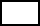        члены многодетных семей;       члены семьи, воспитывающие детей-инвалидов;      инвалиды;       пенсионеры;        военнослужащие, уволенные в запас;       студенты;        граждане трудоспособного возраста, зарегистрированные по месту жительства на территориях депрессивных муниципальных образований Ленинградской областисубъекты молодёжного предпринимательства - граждане в возрасте от 18 до 35 лет       члены многодетных семей;       члены семьи, воспитывающие детей-инвалидов;      инвалиды;       пенсионеры;        военнослужащие, уволенные в запас;       студенты;        граждане трудоспособного возраста, зарегистрированные по месту жительства на территориях депрессивных муниципальных образований Ленинградской областисубъекты молодёжного предпринимательства - граждане в возрасте от 18 до 35 лет       члены многодетных семей;       члены семьи, воспитывающие детей-инвалидов;      инвалиды;       пенсионеры;        военнослужащие, уволенные в запас;       студенты;        граждане трудоспособного возраста, зарегистрированные по месту жительства на территориях депрессивных муниципальных образований Ленинградской областисубъекты молодёжного предпринимательства - граждане в возрасте от 18 до 35 летИНН/КППИНН/КППОГРН/ОГРНИПОГРН/ОГРНИПРасчётный счётРасчётный счётДата регистрацииДата регистрацииНаименование банкаНаименование банкаБИКБИККорреспондентский счётКорреспондентский счётОсновной вид деятельности по ОКВЭДОсновной вид деятельности по ОКВЭДДополнительные осуществляемые виды деятельности по ОКВЭДДополнительные осуществляемые виды деятельности по ОКВЭДОКПООКПОФактическое количество рабочих мест за предшествующий календарный год, чел.
(по данным бухгалтерской отчётности)Фактическое количество рабочих мест за предшествующий календарный год, чел.
(по данным бухгалтерской отчётности)Система налогообложенияСистема налогообложенияСфера деятельностиСфера деятельностиНомер СНИЛС (для индивидуального предпринимателя)Номер СНИЛС (для индивидуального предпринимателя)Сведения о лице, имеющем право без доверенности действовать от имени юридического лицаСведения о лице, имеющем право без доверенности действовать от имени юридического лицаСведения о лице, имеющем право без доверенности действовать от имени юридического лицаСведения о лице, имеющем право без доверенности действовать от имени юридического лицаСведения о лице, имеющем право без доверенности действовать от имени юридического лицаСведения о лице, имеющем право без доверенности действовать от имени юридического лицаДолжностьДолжностьФамилия, имя и отчество (при наличии)Фамилия, имя и отчество (при наличии)ИННИНННомер СНИЛСНомер СНИЛСРеквизиты организационно-распорядительного документа о назначении руководителя
(решение участников/акционеров/учредителей юридического лица)Реквизиты организационно-распорядительного документа о назначении руководителя
(решение участников/акционеров/учредителей юридического лица)Дата прохождения обучения основам предпринимательства в одной из организаций муниципальной инфраструктуры поддержки предпринимательства, и(или) в организациях, определенных комитетом по труду и занятости населения Ленинградской области, и(или) в образовательных учреждениях, имеющих соответствующие лицензии. При наличии диплома о высшем юридическом и (или) экономическом образовании (профильной переподготовке) указываются дата получения дипломаДата прохождения обучения основам предпринимательства в одной из организаций муниципальной инфраструктуры поддержки предпринимательства, и(или) в организациях, определенных комитетом по труду и занятости населения Ленинградской области, и(или) в образовательных учреждениях, имеющих соответствующие лицензии. При наличии диплома о высшем юридическом и (или) экономическом образовании (профильной переподготовке) указываются дата получения диплома1. Общая информация о проекте1. Общая информация о проекте1. Общая информация о проекте1. Общая информация о проекте1. Общая информация о проекте1. Общая информация о проекте1.1. Сфера деятельности, краткое описание действующего бизнеса1.1. Сфера деятельности, краткое описание действующего бизнесаПринадлежность к приоритетным видам деятельности Принадлежность к приоритетным видам деятельности       производственная сфера,      социально значимые отрасли (образование, социальное обеспечение населения, здравоохранение, услуги по присмотру за детьми, дошкольное образование, физическая культура, спорт),        деятельность в сфере сельского хозяйства,        туризма,       народных художественных промыслов и ремёсел.      производственная сфера,      социально значимые отрасли (образование, социальное обеспечение населения, здравоохранение, услуги по присмотру за детьми, дошкольное образование, физическая культура, спорт),        деятельность в сфере сельского хозяйства,        туризма,       народных художественных промыслов и ремёсел.      производственная сфера,      социально значимые отрасли (образование, социальное обеспечение населения, здравоохранение, услуги по присмотру за детьми, дошкольное образование, физическая культура, спорт),        деятельность в сфере сельского хозяйства,        туризма,       народных художественных промыслов и ремёсел.      производственная сфера,      социально значимые отрасли (образование, социальное обеспечение населения, здравоохранение, услуги по присмотру за детьми, дошкольное образование, физическая культура, спорт),        деятельность в сфере сельского хозяйства,        туризма,       народных художественных промыслов и ремёсел.1.2. Фактический адрес реализации проекта1.2. Фактический адрес реализации проектаосуществление деятельности на территории депрессивного муниципального образованияосуществление деятельности на территории депрессивного муниципального образованияосуществление деятельности на территории депрессивного муниципального образованияосуществление деятельности на территории депрессивного муниципального образования1.3. Краткое описание проекта:1.3. Краткое описание проекта:1.4. Характеристика и описание создаваемого бизнеса1.4. Характеристика и описание создаваемого бизнеса1.5. Перечень планируемых мероприятий в рамках реализации проекта1.5. Перечень планируемых мероприятий в рамках реализации проекта1.6. Общая стоимость реализуемого проекта (в рублях)1.6. Общая стоимость реализуемого проекта (в рублях)1.7. Информация о деятельности соискателя в рамках реализации проекта, размещённая в открытых источниках в информационно-телекоммуникационной сети «Интернет» (указать ссылки на сайт, социальные сети, СМИ в случае, если деятельность ведётся)1.7. Информация о деятельности соискателя в рамках реализации проекта, размещённая в открытых источниках в информационно-телекоммуникационной сети «Интернет» (указать ссылки на сайт, социальные сети, СМИ в случае, если деятельность ведётся)1.8. Способы продвижения проекта (реклама, социальные сети, СМИ и т.д.) на дату подачи заявления, планируемые1.8. Способы продвижения проекта (реклама, социальные сети, СМИ и т.д.) на дату подачи заявления, планируемые1.9. География и каналы сбыта на дату подачи заявления, планируемые1.9. География и каналы сбыта на дату подачи заявления, планируемые2. Ресурсы для реализации проекта, имеющиеся в распоряжении соискателя на дату подачи заявки2. Ресурсы для реализации проекта, имеющиеся в распоряжении соискателя на дату подачи заявки2. Ресурсы для реализации проекта, имеющиеся в распоряжении соискателя на дату подачи заявки2. Ресурсы для реализации проекта, имеющиеся в распоряжении соискателя на дату подачи заявки2. Ресурсы для реализации проекта, имеющиеся в распоряжении соискателя на дату подачи заявки2. Ресурсы для реализации проекта, имеющиеся в распоряжении соискателя на дату подачи заявки2.1. Имущество (краткое описание имущества, имеющегося у соискателя для реализации проекта):недвижимое имущество (характеристика объекта, информация о наличии права собственности или права аренды, срок аренды);техника и оборудование (описание и перечень)2.1. Имущество (краткое описание имущества, имеющегося у соискателя для реализации проекта):недвижимое имущество (характеристика объекта, информация о наличии права собственности или права аренды, срок аренды);техника и оборудование (описание и перечень)2.2. Трудовые ресурсы
(количество сотрудников, руководители, специалисты, их роль в проекте, опыт работы по направлению проекта)2.2. Трудовые ресурсы
(количество сотрудников, руководители, специалисты, их роль в проекте, опыт работы по направлению проекта)3. Источники средств финансирования проекта3. Источники средств финансирования проекта3. Источники средств финансирования проекта3. Источники средств финансирования проекта3. Источники средств финансирования проекта3. Источники средств финансирования проекта3.1. Собственные средства в рублях
(указывается объем средств на расчётном счёте заявителя)3.1. Собственные средства в рублях
(указывается объем средств на расчётном счёте заявителя)3.2. Заёмные средства в рублях(указывается объем средств, наименование финансовой организации, статус кредитного договора, срок возврата заёмных средств)3.2. Заёмные средства в рублях(указывается объем средств, наименование финансовой организации, статус кредитного договора, срок возврата заёмных средств)3.3. Средства субсидии, необходимые для реализации проекта в рублях3.3. Средства субсидии, необходимые для реализации проекта в рубляхОбщий объем финансирования проекта с учётом средств субсидии в рубляхОбщий объем финансирования проекта с учётом средств субсидии в рублях4. План расходов. Расходы, связанные с реализацией проекта по организации предпринимательской деятельности4. План расходов. Расходы, связанные с реализацией проекта по организации предпринимательской деятельности4. План расходов. Расходы, связанные с реализацией проекта по организации предпринимательской деятельности4. План расходов. Расходы, связанные с реализацией проекта по организации предпринимательской деятельности4. План расходов. Расходы, связанные с реализацией проекта по организации предпринимательской деятельности4. План расходов. Расходы, связанные с реализацией проекта по организации предпринимательской деятельностиНаправления расходования средств:Направления расходования средств:Сумма расходов
в рубляхСумма расходов
в рубляхДетализация расходовДетализация расходовприобретение оргтехники, оборудования (в том числе инвентаря, мебели), используемого для реализации проекта(указываются конкретные направления расходов, а также перечень оргтехники, оборудования, планируемый к приобретению по каждому направлению расходов)приобретение оргтехники, оборудования (в том числе инвентаря, мебели), используемого для реализации проекта(указываются конкретные направления расходов, а также перечень оргтехники, оборудования, планируемый к приобретению по каждому направлению расходов)выплата по передаче прав на франшизу (паушальный платёж)(указывается бренд франшизы)выплата по передаче прав на франшизу (паушальный платёж)(указывается бренд франшизы)технологическое присоединение к объектам инженерной инфраструктуры (электрические сети, газоснабжение, водоснабжение, водоотведение, теплоснабжение)(указывается, к каким конкретно объектам инженерной инфраструктуры планируется подключение, а также реквизиты заключённого договора на технологическое присоединение)технологическое присоединение к объектам инженерной инфраструктуры (электрические сети, газоснабжение, водоснабжение, водоотведение, теплоснабжение)(указывается, к каким конкретно объектам инженерной инфраструктуры планируется подключение, а также реквизиты заключённого договора на технологическое присоединение)оплата коммунальных услуг и услуг электроснабжения(указываются конкретные услуги)оплата коммунальных услуг и услуг электроснабжения(указываются конкретные услуги)оформление результатов интеллектуальной деятельности(указываются конкретные результаты интеллектуальной деятельности, планируемые к оформлению)оформление результатов интеллектуальной деятельности(указываются конкретные результаты интеллектуальной деятельности, планируемые к оформлению)приобретение основных средств, необходимых для реализации проекта (за исключением приобретения зданий, сооружений, земельных участков, автомобилей)(перечень планируемых к приобретению основных средств)приобретение основных средств, необходимых для реализации проекта (за исключением приобретения зданий, сооружений, земельных участков, автомобилей)(перечень планируемых к приобретению основных средств)оплата услуг по созданию, технической поддержке, наполнению, развитию и продвижению проекта в средствах массовой информации и информационно-телекоммуникационной сети "Интернет" (услуги хостинга, расходы на регистрацию доменных имён в информационно-телекоммуникационной сети "Интернет" и продление регистрации, расходы на поисковую оптимизацию, услуги/работы по модернизации сайта и аккаунтов в социальных сетях)(указываются конкретные услуги указанного направления)оплата услуг по созданию, технической поддержке, наполнению, развитию и продвижению проекта в средствах массовой информации и информационно-телекоммуникационной сети "Интернет" (услуги хостинга, расходы на регистрацию доменных имён в информационно-телекоммуникационной сети "Интернет" и продление регистрации, расходы на поисковую оптимизацию, услуги/работы по модернизации сайта и аккаунтов в социальных сетях)(указываются конкретные услуги указанного направления)приобретение программного обеспечения и неисключительных прав на программное обеспечение (расходы, связанные с получением прав по лицензионному соглашению; расходы по адаптации, настройке, внедрению и модификации программного обеспечения; расходы по сопровождению программного обеспечения) (указывается конкретное направление)(указываются конкретные программные продукты и расходы в рамках направления)приобретение программного обеспечения и неисключительных прав на программное обеспечение (расходы, связанные с получением прав по лицензионному соглашению; расходы по адаптации, настройке, внедрению и модификации программного обеспечения; расходы по сопровождению программного обеспечения) (указывается конкретное направление)(указываются конкретные программные продукты и расходы в рамках направления)приобретение сырья, расходных материалов, необходимых для производства продукции (указывается конкретное направление расходов)(указываются конкретные группы сырья и расходных материалов, для производства какой продукции)приобретение сырья, расходных материалов, необходимых для производства продукции (указывается конкретное направление расходов)(указываются конкретные группы сырья и расходных материалов, для производства какой продукции)уплата первого взноса (аванса) при заключении договора лизинга и(или) лизинговых платежей, уплата платежей по договору лизинга, сублизинга в случае, если предметом договора является транспортное средство, за исключением самоходных машин и других видов техники(указывается информация о предмете лизинга, лизинговой компании, стадии заключения договора лизинга)уплата первого взноса (аванса) при заключении договора лизинга и(или) лизинговых платежей, уплата платежей по договору лизинга, сублизинга в случае, если предметом договора является транспортное средство, за исключением самоходных машин и других видов техники(указывается информация о предмете лизинга, лизинговой компании, стадии заключения договора лизинга)Итого сумма расходов,Итого сумма расходов,в том числе за счёт средств субсидиив том числе за счёт средств субсидии5. Данные из финансовой/бухгалтерской отчётности за год, предшествующий году подачи заявки5. Данные из финансовой/бухгалтерской отчётности за год, предшествующий году подачи заявки5. Данные из финансовой/бухгалтерской отчётности за год, предшествующий году подачи заявки5. Данные из финансовой/бухгалтерской отчётности за год, предшествующий году подачи заявки5. Данные из финансовой/бухгалтерской отчётности за год, предшествующий году подачи заявки5. Данные из финансовой/бухгалтерской отчётности за год, предшествующий году подачи заявкиПеречень данныхПеречень данныхИнформация за год, предшествующий году подачи заявки(заполняется в случае, если деятельность уже велась)Информация за год, предшествующий году подачи заявки(заполняется в случае, если деятельность уже велась)Информация
за периодтекущего финансового года, предшествующий дате подачи заявкиИнформация
за периодтекущего финансового года, предшествующий дате подачи заявкиГодГод20232023202420245.1. Выручка от реализации товаров, работ, услуг в рублях5.1. Выручка от реализации товаров, работ, услуг в рублях5.2. Количество рабочих мест (чел.)5.2. Количество рабочих мест (чел.)5.3. Фонд оплаты труда в целом по предприятию в рублях5.3. Фонд оплаты труда в целом по предприятию в рублях5.4. Сумма уплаченных налоговых платежей в бюджеты всех уровней в рублях5.4. Сумма уплаченных налоговых платежей в бюджеты всех уровней в рублях5.5. Чистая прибыль(для юридических лиц и индивидуальных предпринимателей, применяющих ОСНО) в рублях5.5. Чистая прибыль(для юридических лиц и индивидуальных предпринимателей, применяющих ОСНО) в рублях5.5.1. Финансовый результат (доходы минус расходы) деятельности субъектов МСП, не применяющих ОСНО, в рублях5.5.1. Финансовый результат (доходы минус расходы) деятельности субъектов МСП, не применяющих ОСНО, в рублях6. Планируемые финансовые результаты деятельности с учётом реализации проекта6. Планируемые финансовые результаты деятельности с учётом реализации проекта6. Планируемые финансовые результаты деятельности с учётом реализации проекта6. Планируемые финансовые результаты деятельности с учётом реализации проекта6. Планируемые финансовые результаты деятельности с учётом реализации проекта6. Планируемые финансовые результаты деятельности с учётом реализации проектаПеречень данныхГод предоставления субсидииГод предоставления субсидииГод, следующий за годом предоставления субсидииВторой год, следующий за годом предоставления субсидииВторой год, следующий за годом предоставления субсидииГод202420242025202620266.1. Выручка от реализации товаров, работ, услуг в рубляхв том числе от реализации проекта6.2. Количество вновь созданных рабочих мест (чел.)6.3. Фонд оплаты труда в целом по предприятию в рублях6.4. Сумма уплаченных налоговых платежей в бюджеты всех уровней в рублях6.5. Чистая прибыль (для юридических лиц и индивидуальных предпринимателей, применяющих ОСНО) в рублях6.6. Финансовый результат (доходы минус расходы) деятельности субъектов МСП, не применяющих ОСНО, в рублях№ п/пНаименование категорииНаименование документа1231Члены многодетных семей1) паспорт гражданина Российской Федерации или иной документ, удостоверяющий личность в соответствии с законодательством Российской федерации. В случае если соискатель состоит в браке, дополнительно предоставляется копия документа, удостоверяющего личность супруга (супруги) соискателя;2) свидетельства о рождении детей, проживающих в семье (в том числе усыновлённых, пасынков, падчериц и детей, переданных на воспитание в приёмную семью);3) документы, подтверждающие состав многодетной (многодетной приёмной) семьи и совместное проживание соискателя с детьми в Ленинградской области:- свидетельство об установлении отцовства – в случае если в отношении ребёнка (детей) установлено отцовство;- свидетельство о браке (или справка о заключении брака);- свидетельство о расторжении брака;- свидетельство о смерти родителя (родителей);- свидетельство о перемене имени (в случае если у ребёнка или родителя были изменены фамилия, имя или отчество);- договор о приёмной семье, действующий на дату подачи конкурсной заявки (в отношении детей, переданных на воспитание в приёмную семью);- вступившее в силу решение суда либо соглашение родителей о месте жительства ребёнка (детей), заключённое в порядке, установленном законодательством Российской Федерации;- вступившее в силу решение суда о лишении родительских прав (ограничении в родительских правах) - в отношении детей, у которых один или оба родителя лишён (лишены) родительских прав (ограничен (ограничены) в родительских правах);- справка образовательной организации, содержащая сведения об обучении ребёнка (детей) в возрасте от 18 до 23 лет по очной форме обучения;- вступившее в силу решение суда об установлении факта совместного проживания на территории Ленинградской области (с отметкой о дате вступления в законную силу);- иные документы, подтверждающие совместное проживание членов многодетной (многодетной приёмной) семьи на территории Ленинградской области, за исключением документов о регистрации по месту жительства (пребывания) на территории Ленинградской области, выдаваемых органами регистрационного учёта Ленинградской области: справка образовательной организации о посещении (обучении) ребёнком (детьми) образовательной организации по месту жительства отца (матери) ребёнка; справка медицинской организации о наблюдении ребёнка педиатром (лечащим врачом) по месту жительства отца (матери) ребёнка.	Многодетные (многодетные приёмные) семьи, которым выдано удостоверение многодетной семьи Ленинградской области, взамен вышеперечисленных документов предоставляют	 удостоверение многодетной семьи установленного образца. (предоставляются копии документов, подписанные соискателем)2Члены семьи, воспитывающие детей-инвалидов Свидетельство о рождении ребёнка в возрасте до 14 лет или паспорт ребёнка старше 14 лет); справка об установлении инвалидности по категории «ребёнок-инвалид»; документы, подтверждающие усыновление (удочерение), установление опеки (предоставляются копии документов, подписанные соискателем)3Инвалиды справка об установлении инвалидности, выданная федеральным учреждением медико-социальной экспертизы (предоставляется копия документа, подписанная соискателем);4ПенсионерыДокумент, выданный ПФР не позднее 15 календарных дней до даты подачи конкурсной заявки для подтверждения льготного статуса (предоставляется копия документа, подписанная соискателем)5Военнослужащие, уволенные в запасДля офицеров документом, подтверждающим данную категорию, является наличие военного билета офицера запаса.Для прапорщиков, сержантов, солдат, основанием, подтверждающим отношение граждан к данной категории, являются следующие записи в военном билете:п. 6, страница 2 военного билета – «зачисление в запас»,п. 8, п. 10, страница 3 военного билета – «уволен с военной службы».(предоставляется копия документа, подписанная соискателем)6СтудентыСправка, выданная образовательным учреждением не позднее 15 календарных дней до даты подачи конкурсной заявки (оригинал)7Граждане трудоспособного возраста, зарегистрированные по месту жительства на территориях депрессивных муниципальных образований _________________района (городского округа) Ленинградской области Справка о регистрации Форма № 9, либо иной документ, удостоверяющий место регистрации на территории депрессивных муниципальных образований Гатчинского муниципального района (оригинал)8Субъекты молодёжного предпринимательства - граждане в возрасте от 18 до 35 лет (включительно),Паспорт гражданина Российской Федерации или иной документ, удостоверяющий личность в соответствии с законодательством Российской федерации.№ п/пНаименование соискателя - субъекта малого предпринимательстваИНН соискателяДата и время регистрации заявкиДата и время отзыва заявкиПричина отзыва заявки123